WAYS OF GIVING TO ST ANDREW’S CHURCH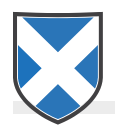 The monetary donations given on a regular basis support the work and ministry of our Church and the wider world. They are vitally important if we wish to continue and grow our ministry, mission and outreach. This can be done in a variety of ways:Through the Parish Giving Scheme, which is a convenient and efficient way to help you plan your giving. You can easily make the switch to this secure and efficient Direct Debit system. This also incorporates an annual inflation adjustment if chosen. Visit www.parishgiving.org.uk quote our Parish Code, which is 320632291A standing order through your bankThe Regular Giving Envelope SchemeThe Yellow Gift Aid EnvelopeCash in the Collection PlateAnd finally one off donationsAnd, of course, if you are a UK Tax Payer please gift aid, so the Church can claim from the government an additional 25% of your donations.Additionally, have you thought of leaving a gift to the Church in your will? This is an effective way of continuing to support the causes that are important to you in the future. Every legacy, big or small, will help to secure this Church for the next generation.Please prayerfully consider the above and why not come to the Annual Meeting on 28 April to see how your money is spent.Please speak to Andrew Rutt, Church Treasurer, if you have any questions. He will be happy to help you. (01767) 313387